KARAYOLU BOĞAZ TÜP GEÇİŞ PROJESİ (AVRASYA TÜNELİ)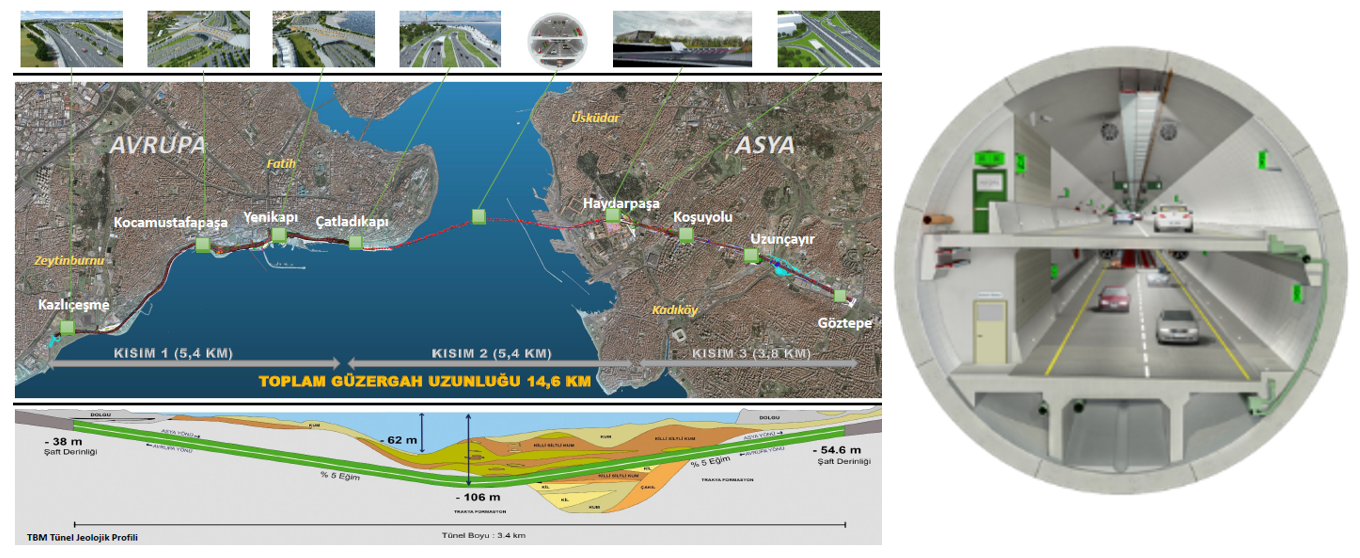 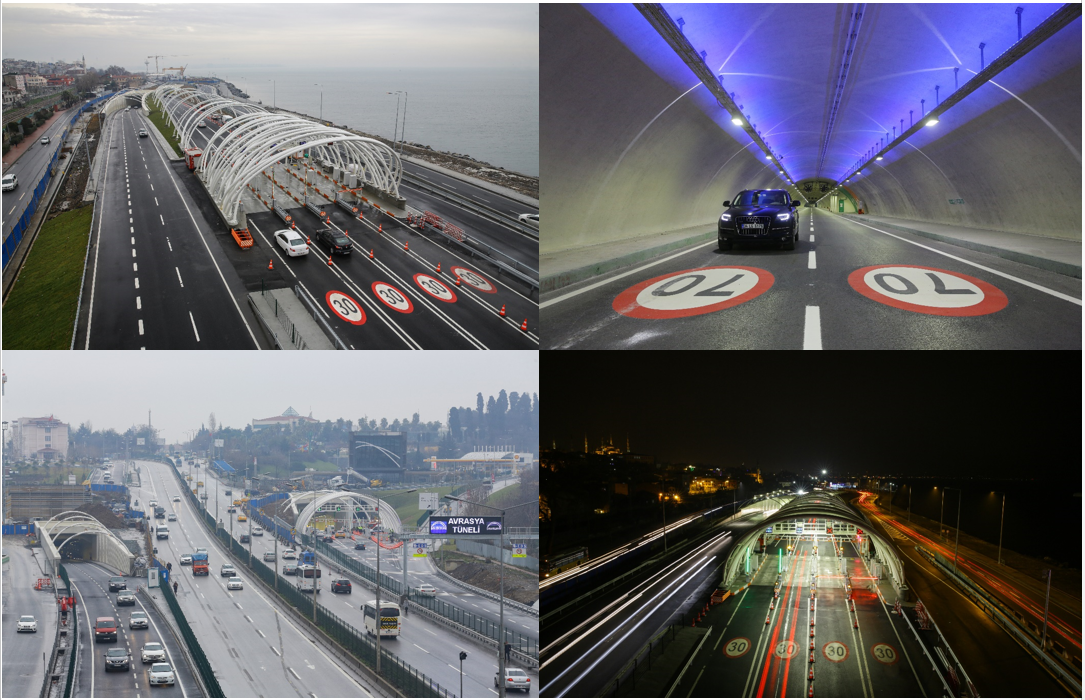 22 Aralık 2016 tarihinde hizmete açılmıştır.Proje Bedeli			: 3.957.991.232 TL (1.245.121.188 USD)Hat Uzunluğu		:14,6 km 2x2 Çift Katlı KarayoluTasarım Hızı			: 80 km/saat (İşletme Hız Limiti tünelde 70 km/saat)Kapasitesi 			:120.000 araç/gün